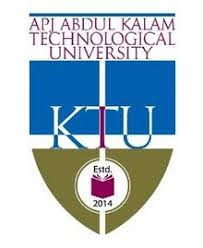 Scheme of Valuation/Answer Key(Scheme of evaluation (marks in brackets) and answers of problems/key)Scheme of Valuation/Answer Key(Scheme of evaluation (marks in brackets) and answers of problems/key)Scheme of Valuation/Answer Key(Scheme of evaluation (marks in brackets) and answers of problems/key)Scheme of Valuation/Answer Key(Scheme of evaluation (marks in brackets) and answers of problems/key)Scheme of Valuation/Answer Key(Scheme of evaluation (marks in brackets) and answers of problems/key)Scheme of Valuation/Answer Key(Scheme of evaluation (marks in brackets) and answers of problems/key)APJ ABDUL KALAM TECHNOLOGICAL UNIVERSITYTHIRD SEMESTER B.TECH DEGREE EXAMINATION(S), MAY 2019APJ ABDUL KALAM TECHNOLOGICAL UNIVERSITYTHIRD SEMESTER B.TECH DEGREE EXAMINATION(S), MAY 2019APJ ABDUL KALAM TECHNOLOGICAL UNIVERSITYTHIRD SEMESTER B.TECH DEGREE EXAMINATION(S), MAY 2019APJ ABDUL KALAM TECHNOLOGICAL UNIVERSITYTHIRD SEMESTER B.TECH DEGREE EXAMINATION(S), MAY 2019APJ ABDUL KALAM TECHNOLOGICAL UNIVERSITYTHIRD SEMESTER B.TECH DEGREE EXAMINATION(S), MAY 2019APJ ABDUL KALAM TECHNOLOGICAL UNIVERSITYTHIRD SEMESTER B.TECH DEGREE EXAMINATION(S), MAY 2019Course Name: BUSINESS ECONOMICS  HS200Course Name: BUSINESS ECONOMICS  HS200Course Name: BUSINESS ECONOMICS  HS200Course Name: BUSINESS ECONOMICS  HS200Course Name: BUSINESS ECONOMICS  HS200Course Name: BUSINESS ECONOMICS  HS200Max. Marks: 100Max. Marks: 100Max. Marks: 100Duration: 3 HoursDuration: 3 HoursPART APART APART APART APART APART AAnswer any three  questions, each carries10 marks.Answer any three  questions, each carries10 marks.Answer any three  questions, each carries10 marks.Answer any three  questions, each carries10 marks.Marks1a) decision making, to understand business problems, formulate policies, co-ordination of departments, analyse the relations ship between economic variables etc decision making, to understand business problems, formulate policies, co-ordination of departments, analyse the relations ship between economic variables etc decision making, to understand business problems, formulate policies, co-ordination of departments, analyse the relations ship between economic variables etc(5 )b)3 points What to produce, how to produceand for whom to produce3 points What to produce, how to produceand for whom to produce3 points What to produce, how to produceand for whom to produce( 3)c)Scarcity definition with brief explanationScarcity definition with brief explanationScarcity definition with brief explanation(2)2a)Diagram 2 mks ,   Relations  - When MU is positive TU increases - MU is zero TU is maximum - MU is negative  TU decreases - 3 mksDiagram 2 mks ,   Relations  - When MU is positive TU increases - MU is zero TU is maximum - MU is negative  TU decreases - 3 mksDiagram 2 mks ,   Relations  - When MU is positive TU increases - MU is zero TU is maximum - MU is negative  TU decreases - 3 mks(5 )b)Law 1 mk schedule 1 mk and explanation 1 mkLaw 1 mk schedule 1 mk and explanation 1 mkLaw 1 mk schedule 1 mk and explanation 1 mk(3 )c)2 exceptions(Veblen goods, giffen goods, stock market etc.)2 exceptions(Veblen goods, giffen goods, stock market etc.)2 exceptions(Veblen goods, giffen goods, stock market etc.)(2)3a)Diagram of Demand and supply intersection with explanation 3 mksShifting of supply curve to the left and marking of new equilibrium point - price increases and quantity decreases- Diagram and explanation 3 mksDiagram of Demand and supply intersection with explanation 3 mksShifting of supply curve to the left and marking of new equilibrium point - price increases and quantity decreases- Diagram and explanation 3 mksDiagram of Demand and supply intersection with explanation 3 mksShifting of supply curve to the left and marking of new equilibrium point - price increases and quantity decreases- Diagram and explanation 3 mks(6)b)Formula 1 mk, substitution of values 1 mk and calculation  1 mk and correct answer 1 mk    ec =      *    =  * = 1Formula 1 mk, substitution of values 1 mk and calculation  1 mk and correct answer 1 mk    ec =      *    =  * = 1Formula 1 mk, substitution of values 1 mk and calculation  1 mk and correct answer 1 mk    ec =      *    =  * = 144a)Statement of the law 2 mks,  diagram 1 mk, explanation with 3 stages 3 mksStatement of the law 2 mks,  diagram 1 mk, explanation with 3 stages 3 mksStatement of the law 2 mks,  diagram 1 mk, explanation with 3 stages 3 mks(6)b)Explanation for linearly homogenous production function 2 mks (the sum of output elasticity of labour and capital equals one - 1/4 + 3/4 = 1)     correct answer of the problem 2 mks ( 3* 16 1/4*6 3/4= 3*2*3.83= 22.98)Explanation for linearly homogenous production function 2 mks (the sum of output elasticity of labour and capital equals one - 1/4 + 3/4 = 1)     correct answer of the problem 2 mks ( 3* 16 1/4*6 3/4= 3*2*3.83= 22.98)Explanation for linearly homogenous production function 2 mks (the sum of output elasticity of labour and capital equals one - 1/4 + 3/4 = 1)     correct answer of the problem 2 mks ( 3* 16 1/4*6 3/4= 3*2*3.83= 22.98)4PART BPART BPART BPART BPART BPART BAnswer any three  questions, each carries10 marks.Answer any three  questions, each carries10 marks.Answer any three  questions, each carries10 marks.Answer any three  questions, each carries10 marks.Answer any three  questions, each carries10 marks.Answer any three  questions, each carries10 marks.5a)Diagram of TFC,  TVC and TC 3 mks Explanation of TFC and TVC 2 mksDiagram of TFC,  TVC and TC 3 mks Explanation of TFC and TVC 2 mksDiagram of TFC,  TVC and TC 3 mks Explanation of TFC and TVC 2 mks(5 )b)Continue production 1 mk. Reason 2 mks ( As price is greater than AVC it can cover AVC as well as a part of AFC. So the loss can be reduced)Continue production 1 mk. Reason 2 mks ( As price is greater than AVC it can cover AVC as well as a part of AFC. So the loss can be reduced)Continue production 1 mk. Reason 2 mks ( As price is greater than AVC it can cover AVC as well as a part of AFC. So the loss can be reduced)3c)Break-even sales 1 mk ( 10000/0.2 = 50000)- output 1 mk(50000/50 = 1000 units)Break-even sales 1 mk ( 10000/0.2 = 50000)- output 1 mk(50000/50 = 1000 units)Break-even sales 1 mk ( 10000/0.2 = 50000)- output 1 mk(50000/50 = 1000 units)(2 )6a)4 points of comparison 4 points of comparison 4 points of comparison 6b)Explanation of collusion Explanation of collusion Explanation of collusion 47a)GDP mp  3 mks (6000+4000+1400+600 = 12000)-GNPfc 3 mks (12000+1000-500 = 12500)GDP mp  3 mks (6000+4000+1400+600 = 12000)-GNPfc 3 mks (12000+1000-500 = 12500)GDP mp  3 mks (6000+4000+1400+600 = 12000)-GNPfc 3 mks (12000+1000-500 = 12500)6b)Govt and firms 2 mks,( Firms pay tax and govt. make payment for goods and services and give subsidy to firms) Govt and households 2 mks (Households to govt. - tax  -  Govt to households -wages and salaries and transfer payments)Govt and firms 2 mks,( Firms pay tax and govt. make payment for goods and services and give subsidy to firms) Govt and households 2 mks (Households to govt. - tax  -  Govt to households -wages and salaries and transfer payments)Govt and firms 2 mks,( Firms pay tax and govt. make payment for goods and services and give subsidy to firms) Govt and households 2 mks (Households to govt. - tax  -  Govt to households -wages and salaries and transfer payments)48a)Meaning of inflation 2 mks, Quantitative measures 6 mks(Bank rate, omo, crr and slr) ,Qualitative measures 2mks (margin requirements, moral suasion,direct action)Meaning of inflation 2 mks, Quantitative measures 6 mks(Bank rate, omo, crr and slr) ,Qualitative measures 2mks (margin requirements, moral suasion,direct action)Meaning of inflation 2 mks, Quantitative measures 6 mks(Bank rate, omo, crr and slr) ,Qualitative measures 2mks (margin requirements, moral suasion,direct action)10PART CPART CPART CPART CPART CPART CAnswer any four  questions, each carries10 marks.Answer any four  questions, each carries10 marks.Answer any four  questions, each carries10 marks.Answer any four  questions, each carries10 marks.Answer any four  questions, each carries10 marks.Answer any four  questions, each carries10 marks.9a)Formula 1 mk, Average investment 2 mks(100000+6000)/2 = 53000 average income 2 mks(6000+10000+14000+18000+22000)/5 = 14000 correct answer 1 mk(14000/53000 = .264 or 26.4%Formula 1 mk, Average investment 2 mks(100000+6000)/2 = 53000 average income 2 mks(6000+10000+14000+18000+22000)/5 = 14000 correct answer 1 mk(14000/53000 = .264 or 26.4%Formula 1 mk, Average investment 2 mks(100000+6000)/2 = 53000 average income 2 mks(6000+10000+14000+18000+22000)/5 = 14000 correct answer 1 mk(14000/53000 = .264 or 26.4%( 6)b)Explanation of decision tree- with explanation of decision points and chance pointsExplanation of decision tree- with explanation of decision points and chance pointsExplanation of decision tree- with explanation of decision points and chance points(4 )10a)Formula 1 mk, Calculation PV 3 mks,( 27273+16528+7513.26 = 51314.26) Calculation NPV 2 mks (51314.26-50000 = 1314.26)Formula 1 mk, Calculation PV 3 mks,( 27273+16528+7513.26 = 51314.26) Calculation NPV 2 mks (51314.26-50000 = 1314.26)Formula 1 mk, Calculation PV 3 mks,( 27273+16528+7513.26 = 51314.26) Calculation NPV 2 mks (51314.26-50000 = 1314.26)6b)2 merits 2 mks 2 demerits 2 mks 2 merits 2 mks 2 demerits 2 mks 2 merits 2 mks 2 demerits 2 mks 411a)Savage principle 2 mks, Calculation of regrets 6 mks, Correct decision 2 mksSavage principle 2 mks, Calculation of regrets 6 mks, Correct decision 2 mksSavage principle 2 mks, Calculation of regrets 6 mks, Correct decision 2 mks1012a)Equation 1.5 mks, Explanation of asset, liability, owners equity 4.5 Equation 1.5 mks, Explanation of asset, liability, owners equity 4.5 Equation 1.5 mks, Explanation of asset, liability, owners equity 4.5 6b)2 uses 2 mks, 2 limitations 2 mks2 uses 2 mks, 2 limitations 2 mks2 uses 2 mks, 2 limitations 2 mks413a)3 methods 6 mks3 methods 6 mks3 methods 6 mks6b)4 advantages and disadvantages 4 mks4 advantages and disadvantages 4 mks4 advantages and disadvantages 4 mks414a)Any six differences Any six differences Any six differences 6b)Any four distinguishing featuresAny four distinguishing featuresAny four distinguishing features4